ГУВЕРНУЛ РЕПУБЛИЧИЙ МОЛДОВЕНЕШТЬНИСТРЕНЕУРЯД ПРИДНІСТРОВСЬКОЇ МОЛДАВСЬКОЇРЕСПУБЛІКИ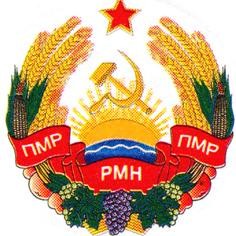 ПРАВИТЕЛЬСТВО ПРИДНЕСТРОВСКОЙ МОЛДАВСКОЙ РЕСПУБЛИКИПОСТАНОВЛЕНИЕ__26 декабря 2019 года_	№ _453_г. ТираспольО централизованных закупках товаров (работ, услуг) государственными (муниципальными) заказчиками, государственными (муниципальными) унитарными предприятиямиВ соответствии со статьей 76-6 Конституции Приднестровской Молдавской Республики, статьей 25 Конституционного закона Приднестровской Молдавской Республики от 30 ноября 2011 года № 224-КЗ-V«О Правительстве Приднестровской Молдавской Республики» (САЗ 11-48) в действующей редакции, статьями 17, 26 Закона Приднестровской Молдавской Республики от 26 ноября 2018 года № 318-З-VI «О закупках в Приднестровской Молдавской Республике» (САЗ 18-48), Правительство Приднестровской Молдавской Республикип о с т а н о в л я е т:Ежегодно не позднее 1 ноября текущего календарного года государственные (муниципальные)	заказчики,	государственные (муниципальные) унитарные предприятия и контрольный орган в сфере закупок направляют в адрес исполнительного органа государственной власти, в ведении которого находятся вопросы регулирования государственной системы в сфере закупок, предложения о проведении централизованных закупок на очередной календарный год с обоснованием такого предложения.Исполнительный орган государственной власти, в ведении которого находятся вопросы регулирования государственной системы в сфере закупок, на основании информации, представленной в соответствии с пунктом 1 настоящего Постановления, не позднее 1 декабря текущего календарного года направляет на рассмотрение в Правительство Приднестровской Молдавской Республики соответствующий проект правового акта Правительства Приднестровской Молдавской Республики, устанавливающий перечень товаров (работ, услуг) и (или) групп товаров (работ, услуг), подлежащих приобретению в следующем финансовом году путем проведения централизованных закупок.Утвердить Положение о порядке проведения централизованной закупки согласно Приложению к настоящему Постановлению.Настоящее Постановление вступает в силу с 1 января 2020 года.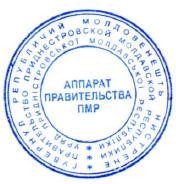 ПРЕДСЕДАТЕЛЬ ПРАВИТЕЛЬСТВА	А.МАРТЫНОВПРИЛОЖЕНИЕк Постановлению Правительства Приднестровской Молдавской Республикиот 26 декабря 2019 года № 453ПОЛОЖЕНИЕо порядке проведения централизованной закупки Общие положенияПоложение о порядке проведения централизованной закупки (далее – Положение) определяет единый порядок проведения совместных (межведомственных) аукционов и порядок создания межведомственной комиссии для проведения централизованной закупки.Настоящее Положение предназначено для использования государственными (муниципальными) заказчиками, государственными (муниципальными) унитарными предприятиями, специальными уполномоченными органами и организациями, назначенными ответственными за проведение централизованной закупки, в процессе подготовки и проведения централизованной закупки, а также контрольным органом в сфере закупок при осуществлении контроля в сфере закупок в соответствии с Законом Приднестровской Молдавской Республики от 26 ноября 2018 года № 318-З-VI«О закупках в Приднестровской Молдавской Республике» (САЗ 18-48).В настоящем Положении используются следующие основные понятия и термины:а) централизованная закупка – закупка товаров (работ, услуг) посредством проведения совместных (межведомственных) аукционов;б) перечень товаров (работ, услуг) и (или) групп товаров (работ, услуг), подлежащих приобретению путем проведения централизованных закупок (далее – Перечень), – ежегодно утверждаемый Правительством Приднестровской Молдавской Республики перечень товаров (работ, услуг) и (или) групп товаров (работ, услуг), подлежащих приобретению путем проведения централизованных закупок, содержащий:наименования предметов закупки и (или) объектов закупки, подлежащих приобретению путем проведения централизованных закупок;по каждому предмету (объекту) закупки перечень государственных (муниципальных) заказчиков, государственных (муниципальных) унитарных предприятий, которые приобретают обозначенный предмет (объект) закупки централизованно;по каждому предмету (объекту) закупки наименование специального уполномоченного органа и (или) организации, ответственных за проведение централизованной закупки;в) специальные уполномоченные органы и организации (далее – уполномоченные организации) – исполнительные органы государственной власти и организации, определенные Правительством Приднестровской Молдавской Республики как ответственные за организацию и проведение централизованной закупки. Уполномоченными организациями не могут быть контрольный орган в сфере закупок, исполнительный орган государственной власти, в ведении которого находятся вопросы регулирования государственной системы в сфере закупок;г) межведомственная комиссия (далее – комиссия) – комиссия, создаваемая в соответствии с настоящим Положением уполномоченными организациями для организации и проведения первого этапа централизованной закупки.Иные понятия и термины, используемые в Положении, соответствуют принятым понятиям и терминам в действующем законодательстве Приднестровской Молдавской Республики.Руководитель уполномоченной организации в течение не более 10 (десяти) рабочих дней, следующих за датой принятия решения о проведении централизованной закупки, создает комиссию по закупке соответствующего предмета закупки централизованно, определяет состав комиссии и порядок ее работы.Председателем комиссии в обязательном порядке выступает руководитель уполномоченной организации или заместитель руководителя уполномоченной организации. В состав комиссии подлежат включению представители заказчиков в ранге не ниже заместителя руководителя заказчика, определенных в Перечне по соответствующему предмету закупки.Персональный состав комиссии, включая председателя комиссии, и секретариат данной комиссии подлежат утверждению приказом уполномоченной организации.По решению Правительства Приднестровской Молдавской Республики в состав комиссии могут быть включены представители общественных организаций, ассоциаций, профессиональных союзов.Число членов комиссии должно быть не менее чем 5 (пять) человек. (Постановление Правительства Приднестровской Молдавской Республики 
от 29 августа 2022 года № 318) Членами комиссии не могут быть:а) физические лица, которые были привлечены в качестве экспертов к проведению экспертной оценки документации о закупке, заявок на участие в закупке;б) физические лица, лично заинтересованные в результатах определения поставщиков (подрядчиков, исполнителей);в) физические лица, подавшие заявки на участие в таком определении или состоящие в штате организаций, подавших данные заявки;г) физические лица, состоящие в браке с руководителем участника закупки  либо  являющиеся  близкими  родственниками  (родственниками по прямой восходящей или нисходящей линии (родителями и детьми, дедушкой,  бабушкой  и  внуками),  полнородными  или  неполнородными(имеющими общих отца или мать) братьями и сестрами), усыновителями руководителя или усыновленными руководителем участника закупки, а также непосредственно осуществляющие контроль в сфере закупок должностные лица контрольного органа в сфере закупок.В случае выявления в составе комиссии указанных лиц руководитель уполномоченной организации обязан незамедлительно заменить их другими физическими лицами, которые лично не заинтересованы в результатах определения  поставщиков  (подрядчиков,  исполнителей)  и  на  которых не способны оказывать влияние участники закупок, а также физическими лицами, которые не являются непосредственно осуществляющими контроль в сфере закупок должностными лицами контрольных органов в сфере закупок.Замена члена комиссии допускается только по решению заказчика, принявшего решение о создании комиссии. (Постановление Правительства Приднестровской Молдавской Республики от 29 августа 2022 года № 318)Комиссия правомочна осуществлять свои функции, если на заседании комиссии присутствует большинство ее членов. Члены комиссии должны быть своевременно уведомлены секретариатом комиссии о месте, дате и времени проведения заседания комиссии. Принятие решения членами комиссии путем проведения заочного голосования, а также делегирование ими своих полномочий иным лицам не допускается.Комиссия по осуществлению закупок принимает единое решение, которое подписывается всеми членами, присутствующими на заседании комиссии. Решение принимается комиссией простым большинством голосов членов комиссии, присутствующих на заседании комиссии. При равном количестве голосов председатель комиссии имеет решающий голос и подает его последним. (Постановление Правительства Приднестровской Молдавской Республики от 29 августа 2022 года № 318)Член комиссии, не согласный с принятым решением, может письменно изложить свое особое мнение и представить его председателю комиссии. Особое мнение прикладывается секретарем комиссии к протоколу. (Постановление Правительства Приднестровской Молдавской Республики от 29 августа 2022 года № 318)Комиссия вправе привлекать к участию в заседании специалистов, экспертов, консультантов. Решения могут приниматься без личного присутствия эксперта на основании его письменного заключения.Решение комиссии, принятое в нарушение требований законодательства Приднестровской Молдавской Республики в сфере закупок, может быть обжаловано любым участником закупки в порядке, установленном Законом Приднестровской Молдавской Республики от 26 ноября 2018 года№ 318-З-VI «О закупках в Приднестровской Молдавской Республике» (САЗ 18-48), и признано недействительным по решению контрольного органа в сфере закупок.В течение 10 (десяти) рабочих дней с даты создания комиссии заказчики, включенные в состав комиссии, направляют в адрес уполномоченной организации информацию об объектах закупки (объем (количество), характеристики товаров (работ, услуг) и так далее), планируемых к приобретению в соответствии с планом закупок заказчика, размещенным в информационной системе в сфере закупок.Секретариат комиссии аккумулирует поступившую в соответствии с пунктом 10 настоящего Положения информацию и формирует план закупок комиссии.В план закупок комиссии включаются:а) наименование объекта (объектов) закупки и его (их) описание;б) общий лимит финансирования (соответствует сумме лимитов финансирования согласно утвержденным планам заказчиков);в) сроки осуществления закупки; г) иная информация.План закупок комиссии подлежит размещению в информационной системе в сфере закупок.Комиссия проводит процедуру закупки в соответствии с нормами Закона Приднестровской Молдавской Республики от 26 ноября 2018 года№ 318-З-VI «О закупках в Приднестровской Молдавской Республике» (САЗ 18-48).По итогам проведения межведомственного аукциона заказчики, участвовавшие в закупке, самостоятельно заключают контракты на условиях, предусмотренных извещением об осуществлении закупки, документацией о закупке, и по цене, определенной по итогам аукциона.